ИНФОРМАЦИОННОЕ СООБЩЕНИЕо приватизации  муниципального имущества муниципального района "Печора"Продавец – Комитет по управлению муниципальной собственностью муниципального района "Печора". Условия  приватизации имущества приняты распоряжением КУМС МР "Печора" № 246-р  от  «  25 »  июня 2018 года:Сведения о приватизируемом имуществе: 1. Объект приватизации – нежилое помещение, общей площадью 122 кв.м., расположенное по адресу: Республика Коми, г. Печора,  п.Набережный, улица Школьная, дом 40.          Приватизация объекта осуществляется в порядке реализации преимущественного права приобретения арендуемого имущества индивидуальным предпринимателем Кузнецовым Владимиром Михайловичем, в соответствии с Федеральным законом № 159-ФЗ от 22.07.2008 г.       Цена продажи объекта –  401 700 рублей (без учета НДС).      Форма платежа – в рассрочку на 60 месяцев с оплатой ежемесячно равными долями. Получатель средств – бюджет муниципального района «Печора».      На сумму денежных средств, по уплате которой предоставляется рассрочка, производится начисление процентов, исходя из ставки равной одной трети ставки рефинансирования Центрального банка Российской Федерации, действующей на дату опубликования объявления о продаже имущества.        Договор купли-продажи арендуемого имущества заключается в течение тридцати дней со дня получения ИП Кузнецовым В.М. предложения о его заключении и (или) проекта договора купли-продажи арендуемого имущества._________________________________________________________Руководствуясь Федеральным законом от 22.07.2008 г. № 159-ФЗ «Об особенностях отчуждения недвижимого имущества, находящегося в государственной собственности субъектов Российской Федерации или в муниципальной собственности и арендуемого субъектами малого и среднего предпринимательства, и о внесении изменений в отдельные законодательные акты Российской Федерации», в соответствии с Правилами разработки прогнозного плана (программы) приватизации, подготовки и принятия решений об условиях приватизации имущества, находящегося в собственности муниципального образования муниципального района "Печора", утвержденными решением Совета муниципального района "Печора" от 25 ноября 2014 года № 5-31/416, на основании протокола заседания комиссии по приватизации муниципального имущества муниципального района "Печора" № 37 от  22 июня 2018:1. Утвердить условия приватизации муниципального имущества: - Нежилое помещение, общей площадью 122 кв.м., расположенное по адресу: Республика Коми, г.Печора, п.Набережный, ул.Школьная, д.40 (приложение 1).2. Отделу имущественных отношений и казны (А.Л.Куринная) подготовить необходимый пакет документов для приватизации муниципального имущества.3. Контроль за выполнением распоряжения оставляю за собой.И.о. председателя  Комитета                                                                    С.И.БуралкинаУСЛОВИЯприватизации нежилого помещения, расположенного по адресу: Республика Коми, г. Печора, п.Набережный, ул.Школьная, д. 401. Приватизировать нежилое помещение, общей площадью 122 кв.м., расположенное по адресу: Республика Коми, г.Печора, п.Набережный, ул.Школьная, д.40, в порядке реализации преимущественного права приобретения арендуемого имущества индивидуальным предпринимателем Кузнецовым Владимиром Михайловичем.2. Цена продажи объекта – 401 700 рублей (без учета НДС);3. Срок рассрочки по оплате имущества – 60 месяцев с оплатой ежемесячно равными долями.4. На сумму денежных средств, по уплате которой предоставляется рассрочка, производится начисление процентов, исходя из ставки равной одной трети ставки рефинансирования Центрального банка Российской Федерации, действующей на дату опубликования объявления о продаже имущества.                                                                                                                  ____________________________________________КОМИТЕТ ПО УПРАВЛЕНИЮ МУНИЦИПАЛЬНОЙ СОБСТВЕННОСТЬЮ МУНИЦИПАЛЬНОГО РАЙОНА «ПЕЧОРА»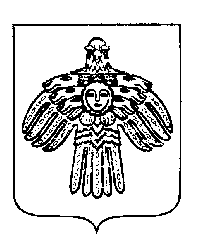 «ПЕЧОРА» МУНИЦИПАЛЬНÖЙ РАЙОНСА МУНИЦИПАЛЬНÖЙ ЭМБУРÖН ВЕСЬКÖДЛАН КОМИТЕТРАСПОРЯЖЕНИЕТШÖКТÖМРАСПОРЯЖЕНИЕТШÖКТÖМРАСПОРЯЖЕНИЕТШÖКТÖМ« 25 »     июня     2018 г.г. Печора,  Республика Коми           № 246-р  Приложение 1 к распоряжению КУМС МР «Печора»       № 246-р от « 25 » июня 2018 г.